asasa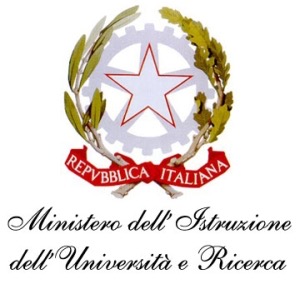 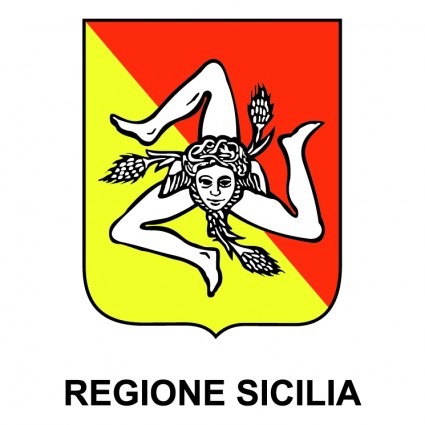 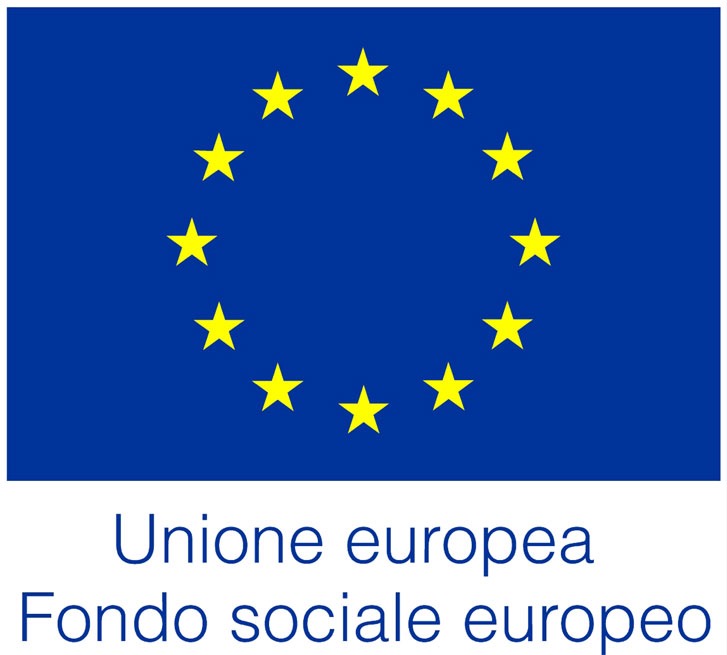 I.I.S.S. “CALOGERO AMATO VETRANO”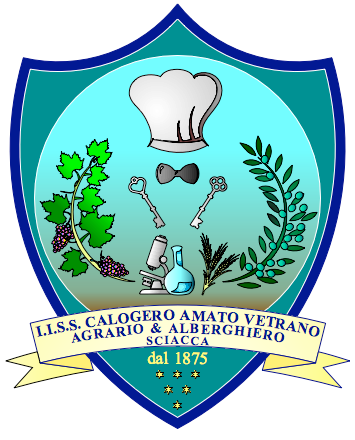 Cod. Fisc. 92003990840 – Cod. Mecc. AGIS01200AI.P.S.E.O.A. “Sen. G. Molinari” -  I.T.A. “C. Amato Vetrano”Cod. Mecc. AGRH01201E - Cod. Mecc. AGTA012016Corso Serale S.E.O.A. Cod. Mecc. AGRH01250VConvitto Cod. Mecc. AGVC05000PScheda di prima segnalazione dei casi di bullismo e cyberbullismoNome del membro del team che compila lo screening: __________________________________Data: ______________________Data della segnalazione del caso di bullismo: ____________________La persona che ha segnalato il caso di bullismo era: La vittimaUn compagno della vittima, nome _____________________________Madre/ Padre della vittima, nome _____________________________Insegnante, nome _____________________________Altri: _____________________________3.   Vittima, nome ____________________________________    Classe   _______Altre vittime, nome ________________________________    Classe _______      Altre vittime, nome ________________________________    Classe   ______4. Il bullo o i bulliNome _____________________________________________Nome _____________________________________________Nome _____________________________________________Classe: _____________Classe: _____________Classe: ____________Che tipo di prepotenze sono accadute? Dare esempi concreti degli episodi______________________________________________________________________________________________________________________________________________________________________________________________________________________________________________________________________________________________________________________________________________________________________________________________________________________________________________________________________________       ________________________________________________________________________________       ________________________________________________________________________________